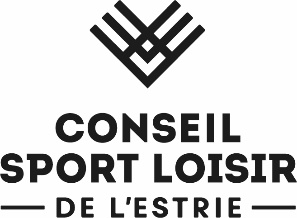 (Logo de votre organisation ou municipalité)FORMULAIRE DE CONSENTEMENT Recherche d’antécédents judiciaires pour un individuDemandé par : Nom de l’organisationInformations recherchées sur : Nom : _______________________________________     Prénom : ______________________________________Date naissance (obligatoire) (AA-MM-JJ) :  ______________________________________________________Pour les infractions suivantes :  Infractions à caractère sexuel Infractions liées à la violence Infractions de vol et de fraude Infractions liées aux drogues et aux stupéfiantsDernières adresses postales connues (dix dernières années; joindre une page en annexe lorsque nécessaire)Poste envisagé au sein de l’organisme : Animateur de camp de jourConsentementAux fins du présent formulaire, constitue un « antécédent judiciaire » : une infraction criminelle ou pénale commise au Québec pour laquelle un individu a été reconnu coupable, sauf si un pardon a été obtenu. Est également visée par cette définition : une accusation encore pendante, pour une infraction criminelle ou pénale commise au Québec. Ainsi, par la présente, j’autorise Nom de l’organisation et ses mandataires, firmes de vérification des antécédents judiciaires, à procéder à la vérification de mes antécédents judiciaires et à inscrire à mon dossier ceux qui ont ou pourraient avoir un lien avec mes activités au sein de Nom de l’organisation. L’autorisation ci-dessus permet à Nom de l’organisation et ses mandataires de procéder en tout temps à la révision de la vérification de mes antécédents judiciaires. Signature de l’individu : ____________________________________________________________              Date : __________________________________